Как родителям воспитывать подростка — контроль опекаЧасто возникает вопрос как родителям воспитывать подростка, и каковы должны быть контроль и опека. Для того, чтобы родителям получить ответ, необходимо понять некоторые особенности подросткового возраста.Как родителям воспитывать подростка — особенность подросткового возраста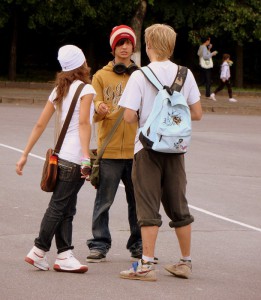 